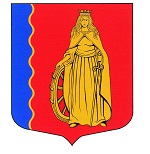 МУНИЦИПАЛЬНОЕ ОБРАЗОВАНИЕ «МУРИНСКОЕ ГОРОДСКОЕ ПОСЕЛЕНИЕ»ВСЕВОЛОЖСКОГО МУНИЦИПАЛЬНОГО РАЙОНАЛЕНИНГРАДСКОЙ ОБЛАСТИАДМИНИСТРАЦИЯПОСТАНОВЛЕНИЕ 20.10.2020 г.                                                                                             № 250г. МуриноО	 включении		объектов,имеющих признаки бесхозяйногоимущества, в 	Реестр      учётабесхозяйного               имуществаВ соответствии со ст. 225 Гражданского кодекса РФ, Федеральным законом РФ от 06.10.2003 № 131-ФЗ «Об общих принципах организации местного самоуправления в Российской Федерации», Приказом Министерства  экономического развития Российской Федерации от 10.12.2015 № 931 «Об установлении Порядка принятия на учёт бесхозяйных вещей», Приказом Минэкономразвития Российской Федерации от 30.08.2011 № 424 «Об утверждении Порядка ведения органами местного самоуправления реестров муниципального имущества», Положением о порядке выявления, учёта и оформления бесхозяйного недвижимого и выморочного имущества в муниципальную собственность муниципального образования «Муринское городское поселение» Всеволожского муниципального района Ленинградской области», утверждённого решением совета депутатов муниципального образования «Муринское городское поселение» Всеволожского муниципального района Ленинградской области от 26.02.2020 № 46, в целях организации учета, обеспечения сохранности и повышения эффективности управления имуществом, администрация муниципального образования «Муринское городское поселение» Всеволожского муниципального района Ленинградской областиПОСТАНОВЛЯЕТ:Ведущему специалисту по управлению муниципальным имуществом, инвестициям и аренде Кожарской-Селемневой М.Е.:1.1. Включить недвижимые объекты, имеющие признаки бесхозяйного имущества, в Реестр учёта бесхозяйного имущества согласно приложению к настоящему постановлению.1.2.  Осуществить сбор и подготовку необходимых документов для подачи в Управление Федеральной службы государственной регистрации, кадастра и картографии по Ленинградской области в целях постановки выявленного недвижимого имущества, указанного в приложении к настоящему постановлению, на учет, как бесхозяйного.В целях предотвращения угрозы разрушения имущества, указанного в п. 1 настоящего постановления, организовать работу по его эксплуатации и дальнейшему содержанию.Финансово-экономическому отделу предусмотреть в бюджете муниципального образования «Муринское городское поселение» Всеволожского муниципального района Ленинградской области денежные средства на содержание и эксплуатацию объектов. Опубликовать настоящее постановление в газете «Муринская панорама» и разместить на официальном сайте муниципального образования «Муринское городское поселение» Всеволожского муниципального района Ленинградской области в сети «Интернет».5.  Данное постановление вступает в силу с момента опубликования.6. Контроль над исполнением настоящего постановления возложить на заместителя главы по ЖКХ, благоустройству и безопасности Бекетова А.Н. Глава администрации                                                                       А.Ю. БеловПриложениек постановлению администрации муниципального образования«Муринское городское поселение»Всеволожского муниципального районаЛенинградской области№ 250 от 20.10.2020 г.Перечень недвижимых объектов, имеющих признаки бесхозяйного имущества, подлежащего включению в Реестр учёта бесхозяйного имущества №п/пНаименование/назначениеАдрес(при отсутствии - местоположение)ХарактеристикиКадастровый номерДата постановки на кадастровый учётДата постановки объекта на учёт бесхозяйного имущества1.Дорога по Охтинской аллее (от Воронцовского бульвара до поворота на КАД)Ленинградская область Всеволожский район г. Мурино Охтинская аллея Протяжённость – 740 м, ширина проезжей части – 15 м,общая ширина с тротуарами и боковыми проездами – 60 м2.Дорога по Петровскому бульвару (от Воронцовского бульвара до ул. Шувалова)Ленинградская область Всеволожский район г. Мурино Петровский бульварПротяжённость – 400 м,общая ширина с тротуарами и боковыми проездами – 60 м3.Дорога по Воронцовскому бульвару (от Петровского бульвара в направлении улицы Графской)Ленинградская область Всеволожский район г. Мурино Воронцовский бульварОбщая длина участка работ – 160 м (в границе участка)Общая ширина участка работ – 56 м (в границе участка)Ширина тротуара – 4,84 мШирина газона – 8,26 мШирина проезжей части с учётом парковочной зоны – 11,51 мШирина тротуара из плитки – 0,68 мШирина газона – 4,37 мШирина тротуара из плитки – 1,60 мШирина газона – 4,4 мШирина тротуара из плитки – 0,62 мШирина проезжей части с учётом парковочной зоны – 11,70 мШирина газона – 8 м4.Кабельная линия КЛ-6 кВ от РЛНД ТП-463Ленинградская область, Всеволожский район, г. Мурино, ул. Оборонная, д. 51/1 (территория МЧС)Протяжённость – 220 м.5.Двухэтажное здание жёлтого цвета офисного типа с основным и пожарным выходамиЛенинградская область, Всеволожский район, г. Мурино, Охтинская аллея, между дд. 10 и 12Количество этажей – 2Количество выходов – 2